Chapter _______   Guiding____________________________________________Groups will be formed and given a chapter on guiding experiences with children.  As a group you will create a power point presentation that will include the main points of your assigned chapter.  It must include all key points from the chapter.  You need to find or create a preschool activity to do with the class that demonstrates the guiding experiences your chapter teaches.You will have two class periods to work on your presentation.  If you need supplies of any kind give me a list by the end of the period so I can have them for you next time we meet for class.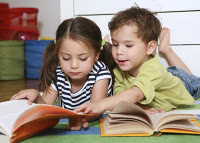 Work on project                            DateWork on project                            Date Present Presentations                    DateAll students must make good use of the class time and work on the presentation.  Points will be deducted if you spend your time visiting instead of working.  I am giving you time to complete the project not to sit around and visit. Grading Rubric                                                                                Points              Points                   
                                                                                                                                                                                           Possible           EarnedUse of time: Used class time wisely and had project completed on time.30Content: Covers topic in depth with details and examples. Subject matter is clearly communicated.30Background: Select or create a background theme.5Creativity: Made excellent use of font, graphics, effects, etc. to enhance the presentation. Use graphics to emphasize key point5Used Contrast: Good contrast with color; easy to see what you’ve typed on your slide.5Graphics: Images reinforce or complement your message.5Consistency: Use the same font face and sizes on all slides and match colors.5Oral Presentation: Interesting, well-rehearsed with smooth delivery that holds audience attention. Loud and clear. Maintained eye contact with the audience5Preschool Activity: demonstrates the guiding experiences your chapter teaches.5Notes: Use the notes page for your main script. The notes Slides are used to support, not to replace your talk! Describe your data or explain.5Total Points100